SLOVENŠČINA, ČETRTEK, 9. APRIL 2020ZDRAVO!DANES TE ČAKA VELIKA TISKANA ČRKA G.POSTOPEK ŽE POZNAŠ. DVE VRSTICI ČRKE G V ZVEZEK, 3 RISBICE, BEREŠ V DELOVNEM ZVEZKU PRVO NALOGO IN NALOGO S . 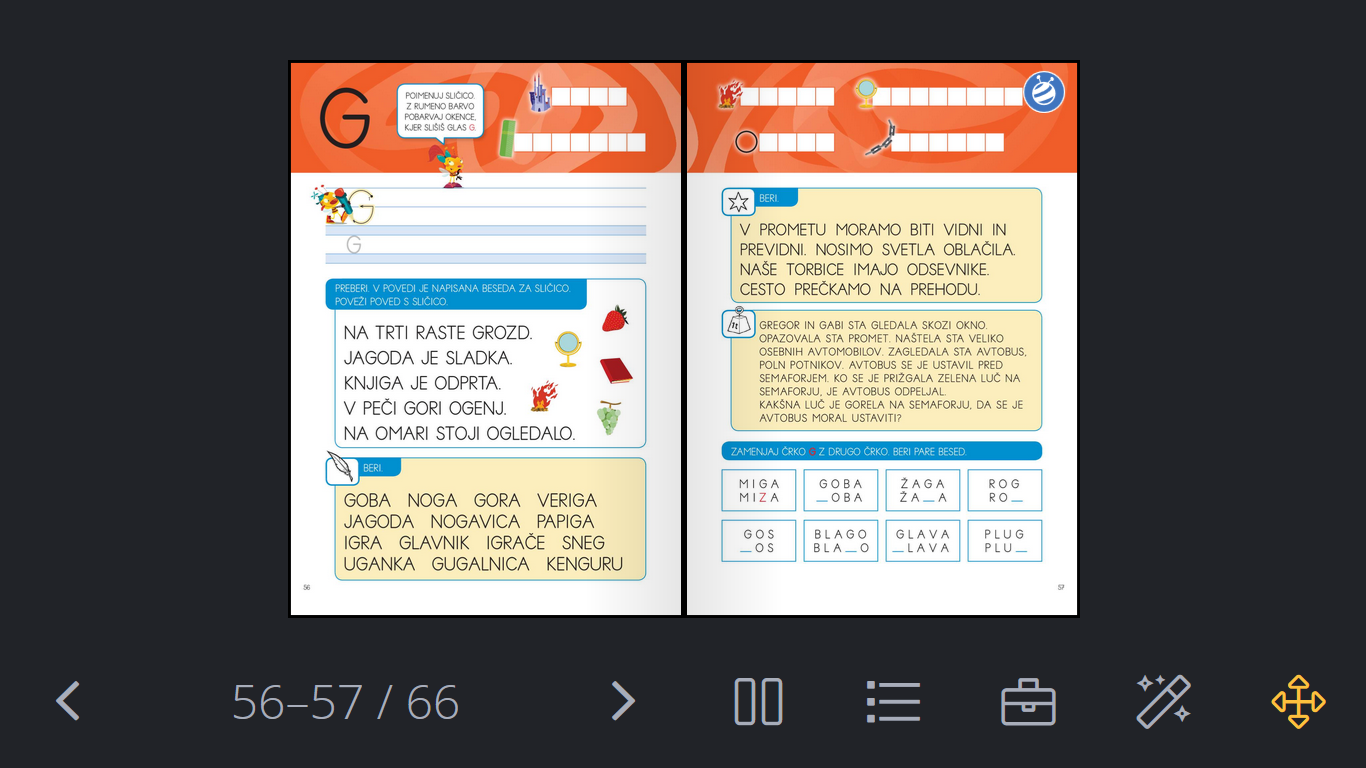 BRANJE BESEDILA V NALOGI Z   IN V NALOGI Z  STA PO ŽELJI. ČE BOŠ BRAL/A NALOGO Z , POTEM MORAŠ TUDI ODGOVORITI NA VPRAŠANJE V TEJ NALOGI (NI TEŽKO VPRAŠANJE – ODGOVOR PA POZNAŠ). ZA PREPIS V ZVEZEK PA IMAŠ NA IZBIRO:TRI POVEDI IZ PRVE NALOGE NA LEVI STRANI ALIDVE VRSTICI BESED IZ NALOGE S  ALI CELO NALOGO Z 